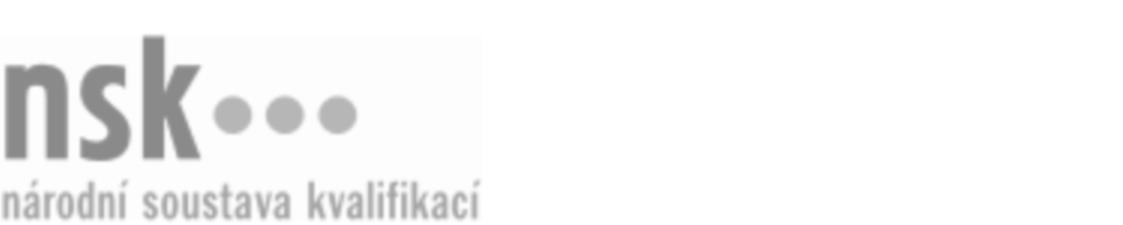 Další informaceDalší informaceDalší informaceDalší informaceDalší informaceDalší informaceZemědělský dělník / zemědělská dělnice (kód: 41-086-E) Zemědělský dělník / zemědělská dělnice (kód: 41-086-E) Zemědělský dělník / zemědělská dělnice (kód: 41-086-E) Zemědělský dělník / zemědělská dělnice (kód: 41-086-E) Zemědělský dělník / zemědělská dělnice (kód: 41-086-E) Zemědělský dělník / zemědělská dělnice (kód: 41-086-E) Zemědělský dělník / zemědělská dělnice (kód: 41-086-E) Autorizující orgán:Autorizující orgán:Ministerstvo zemědělstvíMinisterstvo zemědělstvíMinisterstvo zemědělstvíMinisterstvo zemědělstvíMinisterstvo zemědělstvíMinisterstvo zemědělstvíMinisterstvo zemědělstvíMinisterstvo zemědělstvíMinisterstvo zemědělstvíMinisterstvo zemědělstvíSkupina oborů:Skupina oborů:Zemědělství a lesnictví (kód: 41)Zemědělství a lesnictví (kód: 41)Zemědělství a lesnictví (kód: 41)Zemědělství a lesnictví (kód: 41)Zemědělství a lesnictví (kód: 41)Povolání:Povolání:Zemědělský a zahradnický dělníkZemědělský a zahradnický dělníkZemědělský a zahradnický dělníkZemědělský a zahradnický dělníkZemědělský a zahradnický dělníkZemědělský a zahradnický dělníkZemědělský a zahradnický dělníkZemědělský a zahradnický dělníkZemědělský a zahradnický dělníkZemědělský a zahradnický dělníkKvalifikační úroveň NSK - EQF:Kvalifikační úroveň NSK - EQF:22222Platnost standarduPlatnost standarduPlatnost standarduPlatnost standarduPlatnost standarduPlatnost standarduPlatnost standarduStandard je platný od: 21.10.2022Standard je platný od: 21.10.2022Standard je platný od: 21.10.2022Standard je platný od: 21.10.2022Standard je platný od: 21.10.2022Standard je platný od: 21.10.2022Standard je platný od: 21.10.2022Zemědělský dělník / zemědělská dělnice,  29.03.2024 12:59:11Zemědělský dělník / zemědělská dělnice,  29.03.2024 12:59:11Zemědělský dělník / zemědělská dělnice,  29.03.2024 12:59:11Zemědělský dělník / zemědělská dělnice,  29.03.2024 12:59:11Zemědělský dělník / zemědělská dělnice,  29.03.2024 12:59:11Strana 1 z 2Další informaceDalší informaceDalší informaceDalší informaceDalší informaceDalší informaceDalší informaceDalší informaceDalší informaceDalší informaceDalší informaceDalší informaceDalší informaceObory vzděláníObory vzděláníObory vzděláníObory vzděláníObory vzděláníObory vzděláníObory vzděláníK závěrečné zkoušce z oboru vzdělání Zemědělské práce (kód: 41-51-E/01) lze být připuštěn po předložení osvědčení o získání některé z uvedených profesních kvalifikací:K závěrečné zkoušce z oboru vzdělání Zemědělské práce (kód: 41-51-E/01) lze být připuštěn po předložení osvědčení o získání některé z uvedených profesních kvalifikací:K závěrečné zkoušce z oboru vzdělání Zemědělské práce (kód: 41-51-E/01) lze být připuštěn po předložení osvědčení o získání některé z uvedených profesních kvalifikací:K závěrečné zkoušce z oboru vzdělání Zemědělské práce (kód: 41-51-E/01) lze být připuštěn po předložení osvědčení o získání některé z uvedených profesních kvalifikací:K závěrečné zkoušce z oboru vzdělání Zemědělské práce (kód: 41-51-E/01) lze být připuštěn po předložení osvědčení o získání některé z uvedených profesních kvalifikací:K závěrečné zkoušce z oboru vzdělání Zemědělské práce (kód: 41-51-E/01) lze být připuštěn po předložení osvědčení o získání některé z uvedených profesních kvalifikací:K závěrečné zkoušce z oboru vzdělání Zemědělské práce (kód: 41-51-E/01) lze být připuštěn po předložení osvědčení o získání některé z uvedených profesních kvalifikací: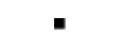 Zemědělský dělník / zemědělská dělnice (kód: 41-086-E)Zemědělský dělník / zemědělská dělnice (kód: 41-086-E)Zemědělský dělník / zemědělská dělnice (kód: 41-086-E)Zemědělský dělník / zemědělská dělnice (kód: 41-086-E)Zemědělský dělník / zemědělská dělnice (kód: 41-086-E)Zemědělský dělník / zemědělská dělnice (kód: 41-086-E)Zemědělský dělník / zemědělská dělnice (kód: 41-086-E)Zemědělský dělník / zemědělská dělnice (kód: 41-086-E)Zemědělský dělník / zemědělská dělnice (kód: 41-086-E)Zemědělský dělník / zemědělská dělnice (kód: 41-086-E)Zemědělský dělník / zemědělská dělnice (kód: 41-086-E)Zemědělský dělník / zemědělská dělnice (kód: 41-086-E)Úplné profesní kvalifikaceÚplné profesní kvalifikaceÚplné profesní kvalifikaceÚplné profesní kvalifikaceÚplné profesní kvalifikaceÚplné profesní kvalifikaceÚplné profesní kvalifikaceÚplnou profesní kvalifikaci Zemědělské práce (kód: 41-99-E/21) lze prokázat předložením osvědčení o získání některé z uvedených profesních kvalifikací:Úplnou profesní kvalifikaci Zemědělské práce (kód: 41-99-E/21) lze prokázat předložením osvědčení o získání některé z uvedených profesních kvalifikací:Úplnou profesní kvalifikaci Zemědělské práce (kód: 41-99-E/21) lze prokázat předložením osvědčení o získání některé z uvedených profesních kvalifikací:Úplnou profesní kvalifikaci Zemědělské práce (kód: 41-99-E/21) lze prokázat předložením osvědčení o získání některé z uvedených profesních kvalifikací:Úplnou profesní kvalifikaci Zemědělské práce (kód: 41-99-E/21) lze prokázat předložením osvědčení o získání některé z uvedených profesních kvalifikací:Úplnou profesní kvalifikaci Zemědělské práce (kód: 41-99-E/21) lze prokázat předložením osvědčení o získání některé z uvedených profesních kvalifikací:Úplnou profesní kvalifikaci Zemědělské práce (kód: 41-99-E/21) lze prokázat předložením osvědčení o získání některé z uvedených profesních kvalifikací:Zemědělský dělník / zemědělská dělnice (kód: 41-086-E)Zemědělský dělník / zemědělská dělnice (kód: 41-086-E)Zemědělský dělník / zemědělská dělnice (kód: 41-086-E)Zemědělský dělník / zemědělská dělnice (kód: 41-086-E)Zemědělský dělník / zemědělská dělnice (kód: 41-086-E)Zemědělský dělník / zemědělská dělnice (kód: 41-086-E)Zemědělský dělník / zemědělská dělnice (kód: 41-086-E)Zemědělský dělník / zemědělská dělnice (kód: 41-086-E)Zemědělský dělník / zemědělská dělnice (kód: 41-086-E)Zemědělský dělník / zemědělská dělnice (kód: 41-086-E)Zemědělský dělník / zemědělská dělnice (kód: 41-086-E)Zemědělský dělník / zemědělská dělnice (kód: 41-086-E)Pomocník/pomocnice podkováře/podkovářky (kód: 41-039-E)Pomocník/pomocnice podkováře/podkovářky (kód: 41-039-E)Pomocník/pomocnice podkováře/podkovářky (kód: 41-039-E)Pomocník/pomocnice podkováře/podkovářky (kód: 41-039-E)Pomocník/pomocnice podkováře/podkovářky (kód: 41-039-E)Pomocník/pomocnice podkováře/podkovářky (kód: 41-039-E)Zemědělský dělník / zemědělská dělnice,  29.03.2024 12:59:11Zemědělský dělník / zemědělská dělnice,  29.03.2024 12:59:11Zemědělský dělník / zemědělská dělnice,  29.03.2024 12:59:11Zemědělský dělník / zemědělská dělnice,  29.03.2024 12:59:11Zemědělský dělník / zemědělská dělnice,  29.03.2024 12:59:11Strana 2 z 2